Приложение № 1 к временному Положению о порядке регистрации средств наружной рекламы на территории Донецкой Народной РеспубликиМинистерство информации Донецкой Народной Республики Управление по лицензированию и мониторингу СМИНачальнику управления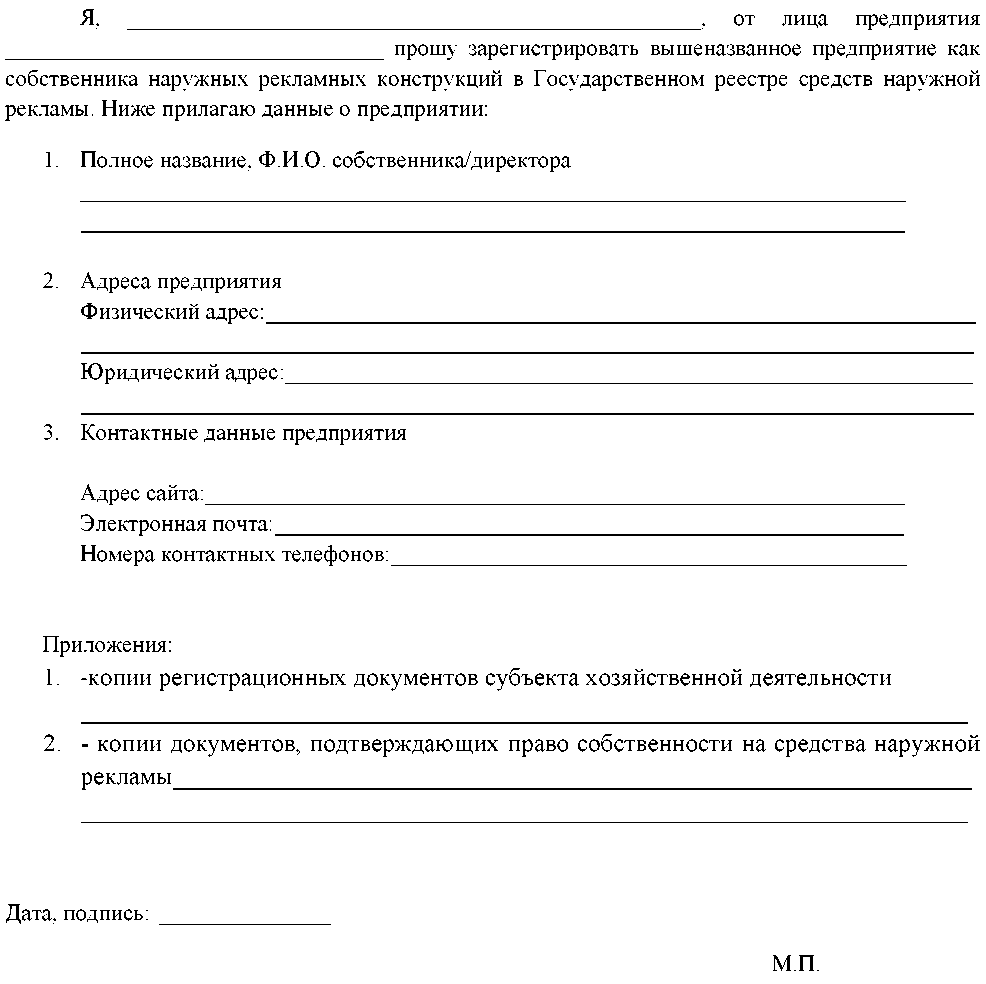 